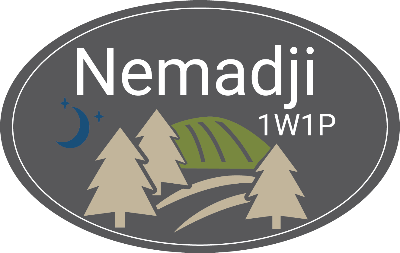 Advisory Committee MeetingReview Story Map: https://storymaps.arcgis.com/stories/54c9b43f3dc24b5ba1b130d0c17ea8a5 Progress Report Meeting InformationMeeting InformationMeeting InformationMeeting InformationMeeting InformationMeeting InformationDate:Time:February 13, 20231:00 PM – 3:00 PMLocation:Hybrid MeetingIn person: 808 3rd Street, Carlton, MN 55718Google Meet joining info:Video call link: https://meet.google.com/gdt-msfr-omeOr dial: PIN: Hybrid MeetingIn person: 808 3rd Street, Carlton, MN 55718Google Meet joining info:Video call link: https://meet.google.com/gdt-msfr-omeOr dial: PIN: Hybrid MeetingIn person: 808 3rd Street, Carlton, MN 55718Google Meet joining info:Video call link: https://meet.google.com/gdt-msfr-omeOr dial: PIN: AGenda ItemsAGenda ItemsAGenda ItemsAGenda ItemsActionTime AllottedWelcome and IntroductionsCheck-in questionWelcome and IntroductionsCheck-in questionWelcome and IntroductionsCheck-in questionWelcome and IntroductionsCheck-in question--1:00 – 1:15Plan Progress PresentationWhere we’re at, what’s nextPlan Progress PresentationWhere we’re at, what’s nextPlan Progress PresentationWhere we’re at, what’s nextPlan Progress PresentationWhere we’re at, what’s nextDiscuss1:15 – 2:15Second Biennium BrainstormingWhat should we do in the next 2 years?Second Biennium BrainstormingWhat should we do in the next 2 years?Second Biennium BrainstormingWhat should we do in the next 2 years?Second Biennium BrainstormingWhat should we do in the next 2 years?Discuss2:15 – 2:50Wrap UpNext meeting?Thank you!Wrap UpNext meeting?Thank you!Wrap UpNext meeting?Thank you!Wrap UpNext meeting?Thank you!Discuss2:50 – 3:00